PROJECT DESCRIPTION (MAXIMUM 5 PAGES)BUDGET AND JUSTIFICATION (MAXIMUM 1 PAGE)KNOWLEDGE TRANSFER (MAXIMUM 1/2 PAGE)LEVERAGE EFFECT (MAXIMUM 1/2 PAGE)MULTIDISCIPLINARITY AND INTEGRATION OF EXPERTISES (MAXIMUM 1 PAGES)Principal Investigator, co-PI, other researcher - BIOGRAPHICAL SKETCH (maximum 4 pages)Fill in your information or insert your bio sketch here as long as it does not exceeds 4 pages and contains the information requested below.2. HONORS AND AWARDS3. FUNDING4. PUBLICATIONS5. CONFERENCES, SYMPOSIA, CONGRESSES Number of oral presentations:  Number of poster presentations: Number organised: 6. OTHER RELEVANT WORK, CLINICAL, RESEARCH EXPERIENCE OR COURSES – COMMITTEES AND OTHER RESPONSIBILITIES7. NUMBER OF STUDENTS SUPERVISED8. PATENTSApplication FormMajor Structuring Project THEME (among RSBO priority axes)  1.  Oral Health or Public Health   2.  Bone Health or Musculoskeletal diseases  3.  Technological Development  4. Others, please specify:PROJECT TITLERESEARCH TEAMPrincipal Investigator – RSBO Regular memberName:Institution:RSBO Regular member  Co-investigator (add additional boxes if needed)Name:Institution:RSBO Regular member           RSBO associate member           Other    Co-investigator (add additional boxes if needed)Name:Institution:RSBO Regular member           RSBO associate member           Other    Other researcher (add additional boxes if needed)Name:Institution:RSBO Regular member           RSBO associate member           Other    Bioethical aspects Has the project received the approval from a bioethical committee from a University or a hospital? YES      Specify: NO       Should you receive financing for this project, describe the steps and timeline planned to obtain a bioethical certificate:PROVIDE THE PROJECT OVERALL and address the following points below.1. Background and relevancy 2. Objectives/Hypothesis 3. Methodology4. Expected results 5. Planning and feasibilityJustify the amounts requested by ensuring that there is no duplication with your existing funds. If applicable, indicate the budget distribution among applicants.Indicate other sources of funding or other forms of support from partners (Fund, materials & supplies or research staff)Indicate the activities that you are planning to promote/share the knowledge generated by the project (organisation of events, implementation of tools, etc.)Describe how your project will generate results that can produce a leverage effect: leading to other major grant funding or increasing the scientific merit of other projectsDescribe the interdisciplinarity of the team, the contribution of each investigator, and the mechanisms to ensure data sharing and transfer of expertise’s (sharing of resources, personnel, co-supervision of students, etc.)Name Name DegreeDegreeDegreeDegreeDegreeDegree1. EDUCATION / TRAINING  1. EDUCATION / TRAINING  1. EDUCATION / TRAINING  1. EDUCATION / TRAINING  1. EDUCATION / TRAINING  Institution and locationDegree(if applicable)Degree(if applicable)Year(s)Field of studyTypeOrganism(si applicable)DateAmount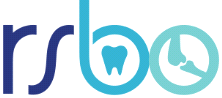 